KATIE JOHNSON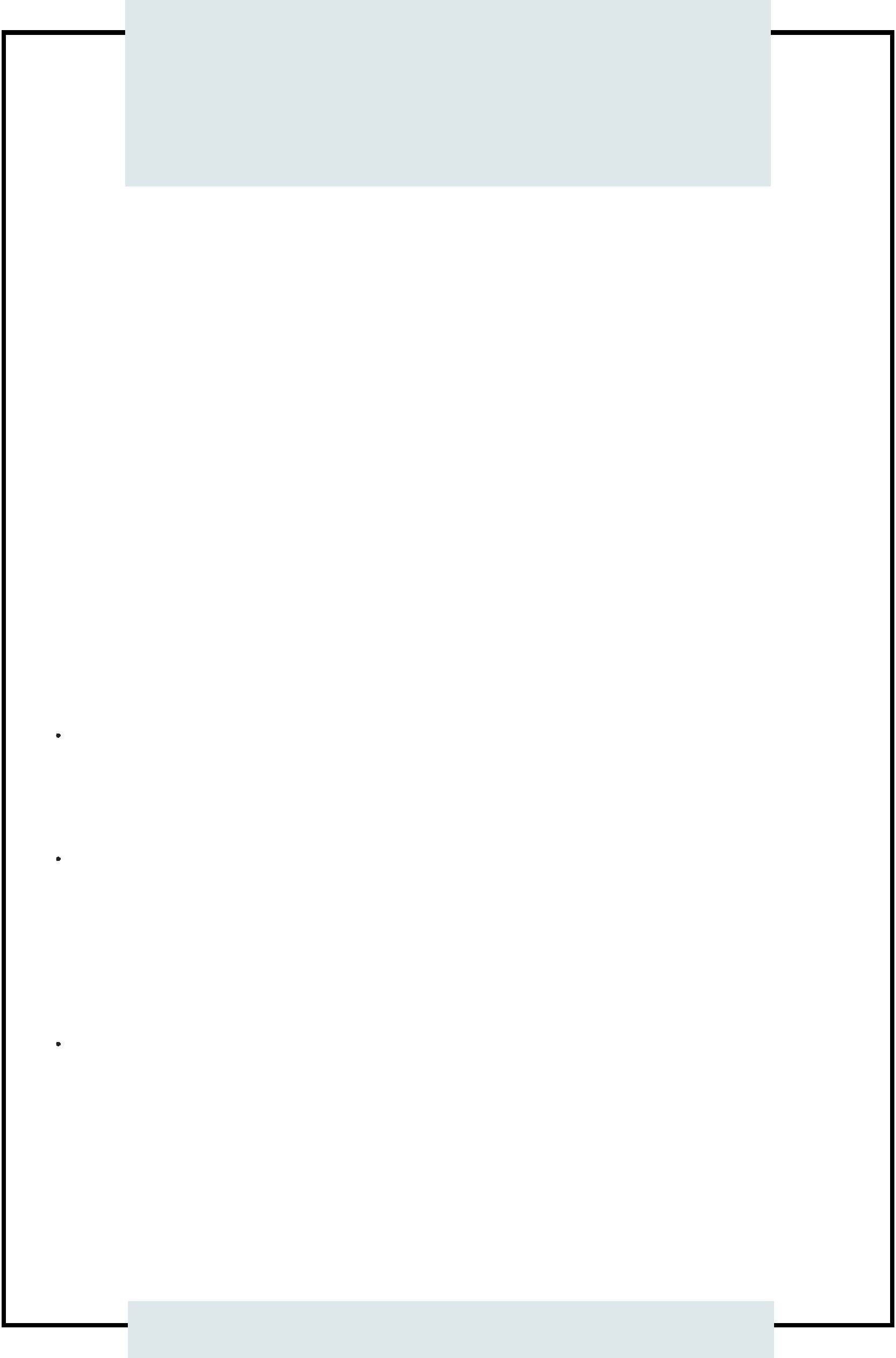 PHD. MusicCONTACT DETAILS123 Anywhere St.,Any City, State,Country 12345123-456-7890hello@reallygreatsite.comEXPERIENCELecturer in Early Childhood EducationHong Kong InstituteMar 2019 – PresentHong KongLecturerThe University of Hong KongJul 2018 – 2018Hong KongLecturer of the course: "Music Pedagogy:Theory and Application"Hong Kong Baptist University University Lecturer (Part-time) Dates Employed Sep 2017 – 2018Hong KongLecturer of Postgraduate and Undergraduate courses of Music Education, Sociology andPsychology of Music, and Early Childhood Music EducationEDUCATIONHong Kong Baptist UniversityDegree NameDoctor of Philosophy (Ph.D.)Field Of StudyMusicDates attended or expected graduation 2013 – 2018Hong Kong Baptist UniversityDegree NameMaster of Arts (M.A.)Field Of StudyMusicDates attended or expected graduation 2011 – 2013The Chinese University of Hong KongDates attended or expected graduation 2009 – 2011The Hong Kong University of Science and TechnologyDegree NameBachelor of Science (BSc) Field Of Study Biology, GeneralDates attended or expected graduation 2000 – 2007